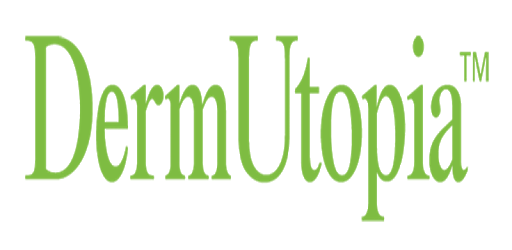 HIPAA Release of InformationMessages regarding office appointments may be left on my: Cell phone        Home phone                            Work phone Email               Sent as text to cell phoneMessages regarding information related to my care may be left on my: Cell phone                             Home phone                              EmailIt is okay to discuss my health information with:____________________________________________________________________________________________________________________________________________________________________________________This HIPAA Release of Information was signed by:                                                                                  ______________________________________________                                                                                              Printed Name – Patient or Patient Representative___________________________________________        _______________Signature                                                                                        DateRelationship to Patient(if other than patient):        ____________________________________ __________________________________________________________